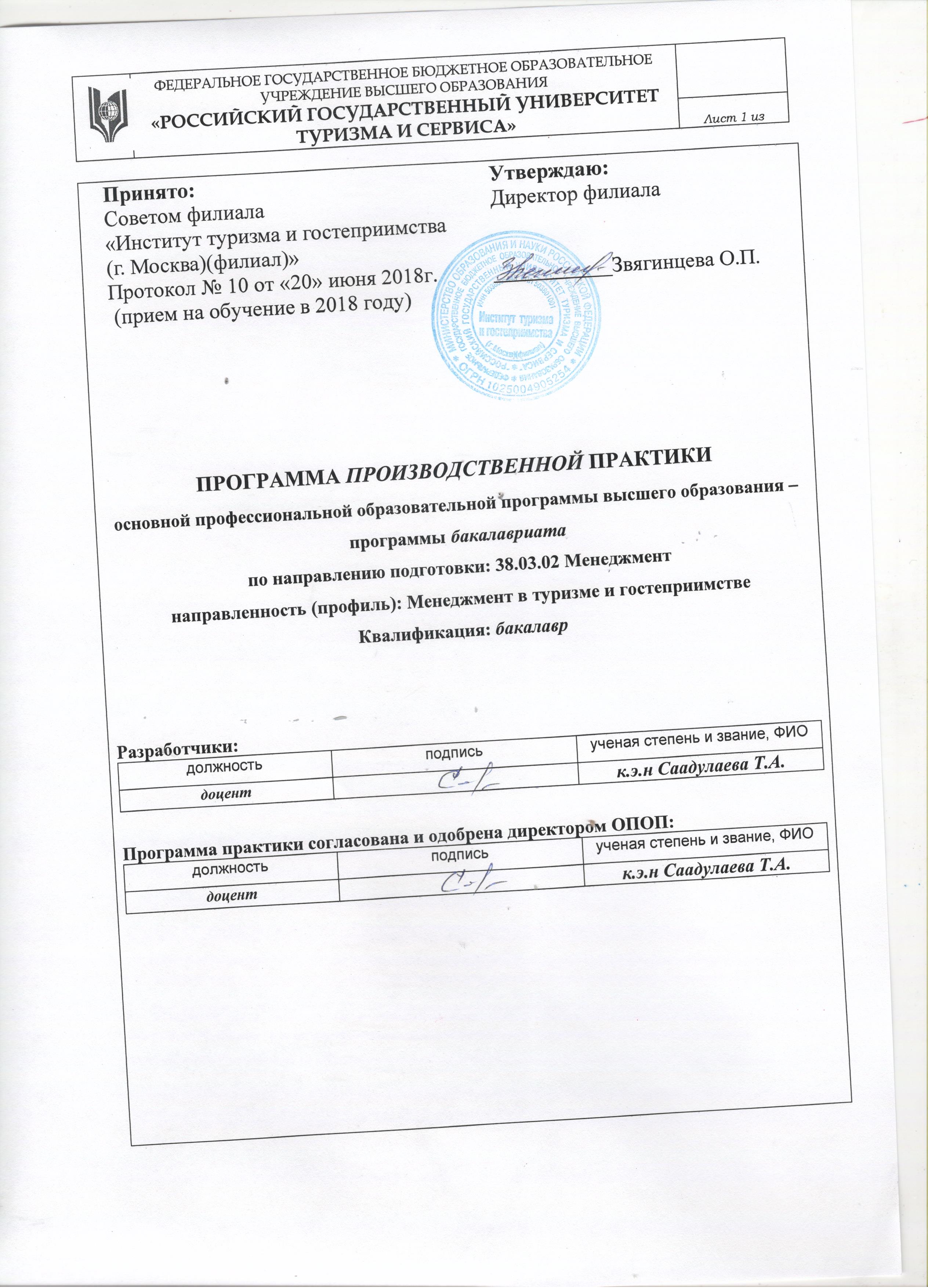 Аннотация программы практикиПрограмма практики разработана на основании требований Федерального государственного образовательного стандарта высшего образования по направлению подготовки 38.03.02 Менеджмент (квалификация (степень) «бакалавр»), утвержденного приказом Министерства образования и науки РФ от 12 января 2016 г. № 7, а также в соответствии с утвержденным рабочим учебным планом и календарным учебным графиком направления подготовки бакалавров 38.03.02 Менеджмент.Вид практики: производственная практикаСпособы проведения практики: стационарная, выездная.Форма проведения практики: дискретно.Тип практики: практика по получению  профессиональных умений и опыта профессиональной деятельностиЦель практики – освоение профессиональных компетенций соответствующих видов деятельности.Производственная практика – это практика, направленная на приобретение бакалаврами практических навыков профессиональной деятельности, является частью второго блока программы прикладного бакалавриата 38.03.02 Менеджмент и относится к вариативной части программы.Цель прохождения практики – формирование умений и навыков, ориентированных на профессиональную деятельность в области менеджмента туризма и гостеприимства.Производственная практика направлена на овладение выпускником следующих компетенций:ОК-3 - способностью использовать основы экономических знаний в различных сферах деятельности;ОК-6 - способностью к самоорганизации и самообразованию;ПК-11 - владением навыками анализа информации о функционировании системы внутреннего документооборота организации, ведения баз данных по различным показателям и формирования информационного обеспечения участников организационных проектов;ДПК-4 - способностью использовать методы исследования и оценки рынка  туруслуг и услуг гостеприимства.       Содержание производственной практики охватывает круг вопросов, связанных с приобретением практических навыков и опыта профессиональной деятельности, в том числе в области:управления деятельностью предприятия туризма и гостеприимства: организацией, планированием, координацией, мотивацией, контролем управленческих процессов;выработки  и принятия  управленческих решений, в том числе стратегических, в туризме и гостеприимстве;сбора, обработки и анализа информации об изменениях внутренней и внешней среды, необходимой для принятия управленческих решений;разработки бизнес-планов и оценки эффективности проектов, реализуемых в туризме и гостеприимстве;организации предпринимательской деятельности в туризме и гостеприимстве.В ходе прохождения практики студент может также выполнять индивидуальные задания, в том числе научно-исследовательского характера.Сроки и продолжительность практики. Производственная практика проводится в 8 семестре для очной формы и 9  семестр для заочной формы обучения, общая трудоемкость производственной практики 6 зачетных единиц (216 часов), продолжительность - 4 недели.Программой производственной практики предусмотрены следующие виды контроля: текущий контроль в форме выполнения индивидуального задания,  промежуточная аттестация в форме дифференцированного зачета в 8 семестре для очной формы и 9  семестр для заочной формы обучения, включающая защиту отчета по практике.Основные навыки и умения, полученные в ходе прохождения производственной практики, должны быть использованы в дальнейшем при прохождении преддипломной практики и подготовке ВКР.    Производственная практика проводится на предприятиях, в организациях и учреждениях Москвы и Московской области. Руководство и контроль за проведением производственной практики студентов направления 38.03.02  Менеджмент возлагается руководителя ОПОП. Руководитель организации, в которой студент будет проходить практику, издает распоряжение о назначении руководителя практики от организации (это может быть руководитель организации, его заместитель или один из ведущих специалистов). Выбор мест прохождения практики для лиц с ограниченными возможностями здоровья проводится с учетом состояния здоровья обучающихся и требований по доступности.Практика студентов является составной частью основной профессиональной образовательной программы высшего профессионального образования по направлению подготовки бакалавров 38.03.02 Менеджмент, поэтому оценка по практике приравнивается к оценкам по теоретическому обучению и учитывается при подведении итогов общей успеваемости студентов. Практика призвана обеспечить знакомство студентов с главными характеристиками реальных предприятий, учреждений, организаций, а также на основе участия студентов в их деятельности - освоение важнейших практических навыков экономической работы. В процессе прохождения практик студенты закрепляют теоретические знания, полученные в период обучения, приобретают практические навыки и умения самостоятельно решать управленческие, финансово-экономические, экономико-производственные и другие профессиональные задачи. Программа производственной практики разрабатывается вузом на основе Положения о практике обучающихся, осваивающих основные образовательные программы высшего образования, утвержденного Минобрнауки  РФ  27 ноября  . № 1383. Сроки проведения производственной  практики установлены ФГБОУ ВО «РГУТИС» в рабочих учебных планах по направлению подготовки 38.03.02  Менеджмент.Задачи производственной практики:- ознакомление с должностными инструкциями, требованиями техники безопасности, охраны труда, пожарной безопасности, Правилами внутреннего распорядка;- участие в конкретном управленческом или организационном процессе или исследовании;- развитие навыков самостоятельного решения проблем и задач, связанных с проблематикой, выбранной будущей профессиональной деятельностью;- сбор и систематизация материалов, необходимых для составления отчета по производственной   практике в соответствии с программой ее прохождения. Местом проведения практики является области будущей профессиональной деятельности бакалавров (в соответствии с ФГОС), которые  включают:организации любой организационно-правовой формы (коммерческие и некоммерческие, государственные, муниципальные), в которых обучающиеся работают в качестве исполнителей в различных службах аппарата управления;органы государственного и муниципального управления; структуры, в которых обучающиеся являются предпринимателями, создающими и развивающими собственное дело.Производственная  практика «Производственная  практика» относится к Блоку 2  Практики  - Б.2.П.2. Перечень планируемых результатов прохождения практики, соотнесенные с планируемыми результатами освоения образовательной программыВ результате прохождения производственной практики обучающийся должен овладеть практическими навыками и умениями по общекультурным,  профессиональным и дополнительным компетенциям, такими как: 3. Место практики в структуре ОПОП3.1 Предшествующие и последующие дисциплины и виды практик3.2. Наличие условий в ходе производственной практики для приобретения необходимых знаний и умений, требующихся для получения должности служащего В ходе производственной практики должны быть обеспечены надлежащие организационно-технические условия, необходимые для приобретения обучающимся необходимых знаний и умений.Принимающая студента на практику сторона выделяет руководителя практики в том подразделении, в котором сосредоточена основная информация, соответствующая виду и цели практики и индивидуальному заданию студента. Руководитель практики от профильной организации согласовывает индивидуальное задание на практику и (Совместный) Рабочий график (план), в период прохождения практики руководитель содействует студенту в сборе информации в соответствии с индивидуальным заданием, знакомит его с организацией деятельности, правилами внутреннего распорядка, требованиями охраны труда, оказывает помощь при выполнении студентом отдельных функций в качестве стажера или дублера, проводит инструктаж по технике безопасности, пожарной безопасности. На период прохождения практики для студентов устанавливается режим работы, обязательный для тех структурных подразделений профильной организации, в которых они проходят практику. 4. Трудоемкость практики.Практика проводится в форме контактной работы.Общая трудоемкость практики составляет 6 зачетных единиц (216 часов).5. Содержание и формы отчетности по практике5.1. Содержание практики, структурированное по закрепляемым навыкам/видам деятельности с указанием отведенного на них количества академических часов и видов выполняемых работВо время проведения практики предусматривается проведение самостоятельной работы обучающихся под контролем преподавателя на всех этапах прохождения практики. Самостоятельная работа обучающихся во время прохождения  практики проводится под руководством преподавателя - руководителя практики, который выдает студенту задания и рекомендации для подготовки отчета. Обучающиеся, проходящие практику в структурных подразделениях ФГБОУ ВО «РГУТИС», готовят отчет по индивидуальным заданиям, составленным руководителем практики.5.2. Содержание заданий и форм отчетности по разделам практики5.2.1. Наименование раздела практики – Подготовительный этап5.2.2. Наименование раздела практики – Содержательный этапФормы отчетности по практикеПо итогам производственной практики студент должен подготовить отчет, соответствующий приведенным ниже требованиям.Окончательный вариант отчета по практике должен соответствовать следующей структуре:Титульный лист (Приложение А)       Индивидуальные задания и требования к их выполнению (в произвольной форме – на усмотрение преподавателя - руководителя практики).Планируемые результаты практикиРабочий график (план)Оформление студента на практикуУчет ежедневной работы студента в соответствиис рабочим графиком, программой и заданиемпо прохождению производственной практикиОтзыв -характеристикаОтзыв руководителя практики от университетаСодержание ВведениеРезультаты прохождения практикиПункт 1Пункт 2Пункт 3….ЗаключениеСписок используемых источниковПриложения Оформление отчета по практикеПо ходу изложения материалов необходимо сделать  ссылки на используемые в процессе изучения теоретического материала источники следующим образом[10, с. 312],где 10 – это номер используемого источника, с. 312 – это номер страницы в данном источнике. Можно страницы не указывать.Для оформления отчета по практике необходимо использовать шрифт Times New Roman, размер шрифта – 14, интервал – 1,5. Верхнее и нижнее поле страницы – 2 см., левое – 2,5 см., правое – 1-1,5 см. Страницы нумеруются, начиная со второй, и проставляются в верхнем правом углу.Введение, Пункты отчета,  Выводы, Список используемых источников начинаются с новой страницы. Для оформления таблиц и  рисунков по ходу изложения материала необходимо воспользоваться рекомендациями, представленными ниже.РисункиВсе иллюстрации (фотографии, графики, схемы, чертежи и прочее), включенные в текст, именуются рисунками.Рисунки нумеруется в пределах всего отчета,  (например, Рисунок 1).Рисунок должен размещаться после ссылки на него в тексте отчета. Каждый рисунок должен сопровождаться содержательной подписью, отражающей название рисунка, название рисунка должно располагаться посередине страницы. Подпись помещают под рисунком в одну строку с номером. ТаблицыТаблицы следует нумеровать арабскими цифрами порядковой нумерацией в пределах всего отчета (например, Таблица 1, Таблица 2 и т.д.). Каждая таблица должна иметь заголовок, который помещают над соответствующей таблицей. Заголовок и номер таблицы помещается над таблицей без отступа от левого края текста, после слова «таблица» и ее порядкового номера ставится тире и пишется заголовок. Например:Таблица 2 – Динамика  реализации услуг  ООО «Арк-тур» за период 20__ - 20__ гг.Таблица должна размещаться сразу после ссылки на нее в тексте работы. При переносе таблицы на следующую страницу необходимо пронумеровать графы и повторить их нумерацию на следующей странице. Эту страницу начинают с надписи Продолжение табл. с указанием ее номера. Кроме того, допускается повторение шапки таблицы на следующей странице. Данные, отражаемые в таблицах, оформляются с использованием шрифта Times New Roman размером не более № 12, через 1 интервал.Список используемых источников оформляется в соответствии с ГОСТ 7.1.- 84.6. Фонд оценочных средств для проведения промежуточной аттестации обучающихся по практике     6.1 Перечень компетенций с указанием этапов их формирования в процессе прохождения практики6.2. Описание показателей и критериев оценивания компетенций на разных этапах их формирования, описание шкал оцениванияДля описания показателей и критериев оценивания компетенций на разных этапах ее формирования по производственной практике и описания шкал оценивания выполнен единый подход согласно балльно-рейтинговой технологии, которая предусматривает единые условия контроля (принимаются в период прохождения производственной практики 4 мероприятия текущего контроля) и оценивания, а именно:Первая «контрольная точка» 1 пункт практики – 10 балловВторая «контрольная точка»  2 пункт практики – 10 балловТретья «контрольная точка» 3 пункт практики – 10 балловЧетвертая контрольная точка формируется исходя из максимальных 35 баллов, которые формируются из 2 этапов:Преподавателем-руководителем практики проставляется оценка за отчет по производственной практике по 25-балльной шкале:25 баллов – отчет полностью соответствует требованиям, указанным в п. 5.2; продемонстрирован творческий подход к выполнению заданий;24-20 баллов – отчет полностью соответствует требованиям, указанным в п. 5.2;19-15 балла – отчет практически полностью соответствует требованиям, указанным в п. 5.2; имеются отдельные замечания по выбору источников информации, полученным результатам;14-10 баллов – задания выполнены фрагментарно, имеются отдельные замечания по выбору источников информации, полученным результатам;Менее 9 баллов – необходимо доработать (переработать) отчет.В течение недели после окончания практики проводится защита (презентация) отчета, по результатам которой, а также с учетом отзыва руководителя практики от организации, проставляется общая оценка по 10-балльной шкале:9-10 баллов – презентация выполнена на высоком уровне, при защите обучающийся демонстрирует отличный уровень знаний и практических навыков;7-8 баллов – презентация выполнена на достаточно высоком уровне, при защите обучающийся демонстрирует хороший уровень знаний и практических навыков;6 баллов – презентация выполнена на среднем уровне, при защите обучающийся демонстрирует удовлетворительный уровень знаний и практических навыков;Менее 6 баллов – необходимо доработать (переработать) презентацию и повторно пройти защиту отчета.Промежуточная аттестация (по итогам практики) – дифференцированный зачет (зачет с оценкой).Перевод рейтинговых баллов в итоговую 5 – балльную шкалу оценку осуществляется в соответствии с таблицей.* при условии выполнения всех заданий текущего контроля успеваемостиИсходя из полученных баллов, формируется общая оценка за практику:90-100 баллов – отлично;71-89 баллов – хорошо;51-70 баллов – удовлетворительно.Если обучающийся набирает менее 51 балла, то ему рекомендуется доработать (переработать) отчет и повторно защитить его.6.3. Типовые контрольные задания или иные материалы, необходимые для оценки знаний, умений, навыков и (или) опыта деятельности, характеризующих этапы формирования компетенций в процессе освоения образовательной программы. 6.4. Методические материалы, определяющие процедуры оценивания знаний, умений, навыков и (или) опыта деятельности, характеризующих этапы формирования компетенций.Для оценки достижений обучающихся используется балльно-рейтинговая технология, которая основана на единых требованиях к студентам, предполагающих в процессе производственное практики прохождение фиксированного количества мероприятий текущего контроля успеваемости. Балльно-рейтинговая технология оценки успеваемости студентов базируется на следующих принципах:реализации компетентностного  подхода к результатам обучения в образовательном процессе;индивидуализации обучения;модульном принципе структурирования учебного процесса;вариативности форм контроля и гибкой модели оценивания успеваемости студентов;открытости процедур контроля и результатов оценки текущей успеваемости студентов;единства требований, предъявляемых к работе студентов в ходе освоения программы дисциплины;строгом соблюдении исполнительской дисциплины всеми участниками образовательного процесса.Балльно-рейтинговая система предназначена для повышения мотивации учебной деятельности студентов, для объективности и достоверности оценки уровня их подготовки и используется в качестве одного из элементов управления учебным процессом в университете. Получение баллов позволяет студентам четко понимать механизм формирования оценки по практике, что исключит конфликтные ситуации при получении итоговой оценки; осознавать необходимость систематической и регулярной работы; стимулировать саморазвитие и самообразование.Оценка успеваемости выставляется за выполнение заданий текущего контроля. Задания по пунктам практики между «контрольными точками» выполняются согласно программе практики на базе практики. Всего за период прохождения производственной практики 4 мероприятия текущего контроля (4 «контрольных точки»), причем выполнение всех заданий текущего контроля является обязательным для студента. Промежуточная аттестация проводится не позднее недели после окончания практики или 2-ой недели следующего за практикой семестра (если за практикой согласно календарному графику следовали каникулы). Для допуска к промежуточной аттестации необходимо набрать в общей сложности не менее 51 балла, успешно пройти все мероприятия текущего контроля (не иметь задолженностей по текущему контролю).При обнаружении преподавателем в выполненном студентом задании плагиата данное задание оценивается 0 баллов и считается не выполненным.7. Информационно-коммуникационное обеспечение проведения практики7.1. Перечень учебной литературы и ресурсов информационно-телекоммуникационной сети «Интернет»Основная литератураАнализ и диагностика финансово-хозяйственной деятельности организации: Учеб. пос. / П.Ф.Аскеров, И.А.Цветков и др.; Под общ. ред. П.Ф.Аскерова - М.: НИЦ ИНФРА-М, 2015. - 176 с. Режим доступа: http://znanium.com/bookread2.php?book=457326 Экономика организации: Учебник / Маевская Е.Б. - М.:НИЦ ИНФРА-М, 2016. Режим доступа: http://znanium.com/catalog/product/553320 Финансовый анализ : учеб. пособие / Л.М. Куприянова. — М. : ИНФРА-М, 2017.— Режим доступа http://znanium.com/catalog/product/766204 Экономический анализ: Учебное пособие / Л.Е. Басовский, А.М. Лунева, А.Л. Басовский; Под ред. Л.Е. Басовского. - М.: НИЦ ИНФРА-М, 2015. - 222 с. Режим доступа: http://znanium.com/catalog/product/474209 Дополнительная литератураЛипсиц И.В. Экономика: Учебник для студентов вузов, обучающихся по направлению подготовки "Экономика"/Липсиц И. В., 8-е изд., стер. - М.: Магистр, НИЦ ИНФРА-М, 2016. - http://znanium.com/catalog/product/550145 Экономический анализ: Учебное пособие / Н.Б. Акуленко, В.Ю. Гарнова, В.А. Колоколов; Под ред. Н.Б. Акуленко и В.Ю. Гарновой - М.: НИЦ ИНФРА-М, 2013. - http://znanium.com/catalog/product/367648 Управленческие решения: Учебник / Балдин К.В., Воробьев С.Н., Уткин В.Б., - 8-е изд. - М.:Дашков и К, 2018. http://znanium.com/catalog/product/327956 Программное обеспечение и Интернет-ресурсы:Экономика, социология, менеджмент. Федеральный образовательный портал. (http://ecsocman.edu.ru/)Электронная библиотечная система Book.ru: http://www.book.ru/Электронная библиотека диссертаций Российской Государственной библиотеки: http://diss.rsl.ru/Единое окно доступа к образовательным ресурсам: http://window.edu.ru7.2. Перечень программного обеспечения, современных профессиональных баз данных и информационных справочных системам Microsoft Windows Microsoft Office База данных государственной статистики Федеральной службы государственной статистики http://www.gks.ru/wps/wcm/connect/rosstat_main/rosstat/ru/statistics/ База социологических данных Всероссийского центра изучения общественного мнения https://wciom.ru/database/  – 8. Материально-техническая база, необходимая для проведения практики                                                                                                                            Приложение АОбразец заявленияДиректору ОПОП 38.03.02  «Менеджмент»___________________________от студента группы  __________________формы обучения______________________________________________________                                                                                                                                                                         (ФАМИЛИЯ И.О.)ЗАЯВЛЕНИЕПрошу утвердить мне место прохождения производственной  практики________________________________________________________________________________________________________________________________________________________________________________________________________________________________________________________________________________________________________________________________«___» _______________201_ г.      ____________________  /_______________/                                                                         (подпись студента)                                (ФИО)Согласовано:«___» _______________201_ г.      ____________________ /_______________ /                                                                (подпись Директора ОПОП)                              (ФИО)МИНОБРНАУКИ РОССИИФедеральное государственное бюджетное образовательное учреждениевысшего образования«Российский государственный университет туризма и сервиса»(ФГБОУ ВО «РГУТИС»)Институт туризма и гостеприимства (г. Москва) (филиал)ОТЧЕТо прохождении производственной практикистудента(ки)  группы  _______  курса __направление подготовки 38.03.02 Менеджмент, профиль Менеджмент в туризме и гостеприимствеФамилия _________________________________________________________Имя _____________________________________________________________Отчество _________________________________________________________Место прохождения практики _________________________________________                                                     (полное наименование, адрес, телефон)______________________________________________________________________Время прохождения практики  с__________________ г.  по _____________________г.Руководитель практики от Университета ___________________________________                                                                        (уч. звание, должность, ФИО)Руководитель практики от организации (предприятия, учреждения) ____________________________________________________________________________________________________________				(фамилия, имя, отчество, должность)                                                    Отчет выполнил _______________________________________                                                                                                     дата и подпись                                                              Отчет защищен с оценкой _______  ____________________________                                                                              дата и подпись20 ___г.ИНДИВИДУАЛЬНОЕ ЗАДАНИЕна прохождение производственной практикиСтудент ________________________________________________________ (ФИО)курс ________ уч.группа______________ направление подготовки 38.03.02 МенеджментСрок прохождения  с_____________________ по_______________________Планируемые результаты практикиРуководитель практики – ППС ФГБОУ ВО «РГУТИС» _________________________  /____________________/(подпись)                                                      (ФИО)  «______»_______________ 20__г.Согласовано.Руководитель  ________________________________________________________________                                                                     (организация)                                                 	                                        __________________________________________ /_________________________/ МП                                 (подпись)                                                         (ФИО)«______»_________________20__г.Примечание 1: В индивидуальном задании намечается не менее трех  пунктов для производственной  практики. В графе 3 указывается либо конкретная дата  (например: 13.02), либо период (например: 14.02 – 16.02), либо указывается срок выполнения –  постоянно или же – в течение прохождения практики. 2: В графе 4 делается отметка  - выполнено, не выполнено -  Руководителем практики от организации по мере  выполнения задания.МИНОБРНАУКИ РОССИИФедеральное государственное БЮДЖЕТНОЕ образовательное учреждениевысшего образования«РОССИЙСКИЙ ГОСУДАРСТВЕННЫЙ УНИВЕРСИТЕТ ТУРИЗМА И СЕРВИСА»(ФГБОУ ВО «РГУТИС»)Институт туризма и гостеприимства (г. Москва) (филиал)Совместный рабочий график (план)прохождения производственной  практикистудент _________________________________________________________( курс, группа, фамилия, имя отчество)место прохождения практики _________________________________________________________________________________________________________________Руководитель практики  от Университета           ___________________________						___________________________						___________________________                                                                                                                                      (уч. звание, должность; фио)                                                                        ___________________________                                                                                                   (подпись)Руководитель практики  от организации     ___________________________						___________________________						___________________________                                                                                                                                     (уч. звание, должность; фио)                                                                        ___________________________                                                                                                   (подпись)                                                                        «___» _______________ 20 __ г.ОФОРМЛЕНИЕ СТУДЕНТА НА ПРАКТИКУПриказ о направлении на практику № _______ от «___» _____________ 20___ г.Срок практики с «___» ____________ 20___ г. по «___» _____________ 20___ г.Место прохождения практики __________________________________________(город, полное наименование предприятия)_________________________________________________________________Руководитель практики от Университета ________________________Инструктаж по ознакомлению с требованиями охраны труда, техники безопасности, пожарной безопасности, а также правилами внутреннего трудового распорядка: - водный ___________________________________________________________(Должность, ФИО  ответственного лица,  подпись)«___» _____________ 20___ г.- первичный в организации (предприятии, учреждении) ________________________________________________________________				(Должность, ФИО  ответственного лица,  подпись)«___» _____________ 20___ г.- повторный, связанный с переменой рабочего места ________________________________________________________________			(Должность, ФИО  ответственного лица,  подпись)«___» _____________ 20___ г.Прибыл в организацию (предприятие) 	«______» _____________ 20____г.Выбыл из  организации  (предприятия) 	«_____» ______________ 20____г.Руководитель практики от организации  (предприятия, учреждения)________________________________________________________________(Должность, ФИО  ответственного лица,  подпись)Учет ежедневной работы студента в соответствиис Рабочим графиком, программой и ИНДИИДУАЛЬНЫМ заданиемПО ПРОХОЖДЕНИЮ ПРОИЗВОДСТВЕННОЙ ПРАКТИКИСтудент ________________________________________________________ (ФИО)курс _______ уч.группа____________ направление подготовки 38.03.02 МенеджментМесто практики __________________________________________________________                                      (наименования организации)Срок прохождения     с _________________по_________________Руководитель____________________________________________________       (организация)_______________     /_____________________/        (подпись)                                         (ФИО) «____»___________20__г.Примечание:   Рабочий график  является одним из основных документов, в котором студент ежедневно кратко записывают все, что им проделано за день прохождения практики. Ежедневная запись в рабочем графике заверяется подписью руководителя практики от предприятия (организации).О Т З Ы В – Х А Р А К Т Е Р И С Т И К Ана _______________________________________________________________________________                                  (ФИО  практиканта) студента ___________ курса, уч. группы ______________________ проходившего производственную практику   ___________________________________________________________________________                                                    (наименование организации)_________.______________________________________ (в качестве)                 начало практики __________окончание практики ___________Краткие рекомендации руководителю при написании характеристики-отзыва:1. Успехи в овладении практическими умениями и навыками по направлению подготовки за время практики.2.Отношение к работе (интерес, инициативность, оперативность, исполнительность, соблюдение трудовой дисциплины и другое)3. Качество выполненной студентом работы.4 Умение студента анализировать ситуации и принимать по ним решения.5. Отношение к выполнению программы практики6. ОценкаРуководитель  _________________________________________________________________                                                                        (организация)                                                                                          __________________________________________ /_________________________/МП                                  (подпись)                                                         (ФИО) «______»_________________20__г.Примечание: Отзыв-характеристика  о прохождении практики составляется произвольно с отражением указанных вопросов, а также других данных, характеризующих студента–практиканта.ОТЗЫВпреподавателя-руководителя практики от университетаСтудент ______________________________________________________________                (фамилия, имя, отчество)направления подготовки направление подготовки 38.03.02. Менеджментгруппы _________ прошел производственную  практику с «___»________________201__г. по «___»________________201__гРезультат практикиСтепень выполнения практики_________________________________________________________________________________________________________________________________________________________________________________________________________________________________Характеристика работы студента за период практики_________________________________________________________________________________________________________________________________________________________________________________________________________________________________Основные недостатки и замечания по представленному отчету_____________________________________________________________________________________________________________________________________________________________________________________________________________________________________________________________________________________________________________________________________________________________________________________________________________________________________________________________________________________________________________________________________________Оценка за практику____________________________________________________Руководитель практики от университета___________________________________________________________________________                   (должность, ученая степень, ученое звание, Ф.И.О., подпись)№ппИндекс компетенцииПланируемые результаты обучения(компетенции или ее части)№ппИндекс компетенцииПланируемые результаты обучения(компетенции или ее части)1ОК-3- способностью использовать основы экономических знаний в различных сферах деятельности;2ОК-6- способностью к самоорганизации и самообразованию:3ПК-11- владением навыками анализа информации о функционировании системы внутреннего документооборота организации, ведения баз данных по различным показателям и формирования информационного обеспечения участников организационных проектов;4 ДПК - 4способностью использовать методы исследования и оценки рынка     туруслуг  и услуг гостеприимстваПредшествующие дисциплины и виды практикПоследующие дисциплины и виды практик1История, Философия, Иностранный язык, Физическая культура и спорт, Право, Технологии делового общения, Государственное регулирование экономики и территориального развития туризма, Ресурсосбережение в туриндустрии и индустрии гостеприимства, Сервисная деятельность предприятий индустрии гостеприимства, Введение в технологию обслуживания, Элективные дисциплины по физической культуре и спорту2Иностранный язык, Физическая культура и спорт, Технологии делового общения, Безопасность жизнедеятельности, Менеджмент, Экономика и предпринимательство, Информационное обеспечение профессиональной деятельности, Государственное регулирование экономики и территориального развития туризма, Стандартизация и управление качеством услуг туризма и гостеприимства, Элективные дисциплины по физической культуре и спорту, Учебная практика 3Иностранный язык, Технологии делового общения, Экономика и предпринимательство, Маркетинг, Информационное обеспечение профессиональной деятельности, Стандартизация и управление качеством услуг туризма и гостеприимства, Документационное обеспечение профессиональной деятельности, Элективные дисциплины по физической культуре и спорту.4Технологии делового общения, Финансовый менеджмент, Информационное обеспечение профессиональной деятельности, Инновации в профессиональной деятельности, Финансы, Социально-экономическая статистика туризма и гостеприимства, Организация обслуживания в туризме и гостеприимстве, Элективные дисциплины по физической культуре и спорту, Учебная практика5Бизнес-планирование, Финансовый менеджмент, Управление человеческими ресурсами, Управление проектами, Финансы, Организация обслуживания в туризме и гостеприимстве, Кросскультурный (сравнительный) менеджмент, Экономика туризма и гостиничного бизнеса, Организация и управление деятельностью предприятий туриндустрии и индустрии гостеприимства, Элективные дисциплины по физической культуре и спорту.6Разработка управленческих решений, Управление человеческими ресурсами, Управление проектами, Комплексный экономический анализ деятельности предприятий (организаций), Национальные особенности ведения бизнеса в туризме и гостеприимстве, Организация и управление деятельностью предприятий туриндустрии и индустрии гостеприимства, Элективные дисциплины по физической культуре и спорту.7Стратегический менеджмент, Разработка управленческих решений, Комплексный экономический анализ деятельности предприятий (организаций), Национальные особенности ведения бизнеса в туризме и гостеприимстве, Основы прикладных исследований в менеджменте туризма и гостеприимства, Организация и управление деятельностью предприятий туриндустрии и индустрии гостеприимства, Логистика туристских потоков, Оценка туристского потенциала региона. Проектная деятельность8Основы прикладных исследований в менеджменте туризма и гостеприимства, Организация и управление деятельностью предприятий туриндустрии и индустрии гостеприимства, Оценка туристского потенциала региона, Преддипломная практикаНомер курсаНомер семестраОбъем в зачетных единицахПродолжительность практикиПродолжительность практикиНомер курсаНомер семестраОбъем в зачетных единицахВ неделяхВ академических часахОчная форма обученияОчная форма обученияОчная форма обученияОчная форма обученияОчная форма обучения4864216Заочная форма обученияЗаочная форма обученияЗаочная форма обученияЗаочная форма обученияЗаочная форма обучения5964216Номер недели семестраНаименование раздела практикиНаименование закрепляемых навыков/видов деятельностиКоличество академических часов, отводимых на каждый вид работ1Подготовительный этап:- ознакомление с программой практики и методическими указаниями по ее прохождению, формулировка индивидуального задания на практику руководителем от университета согласованное с руководителем практики от предприятия)- знакомство с организацией (предприятием) и его руководителем.- навыки использования основы экономических знаний в различных сферах деятельности; - навыки к самоорганизации и самообразованию242Содержательный этап:- Изучение теоретических вопросов выбранного направления исследования, составление списка использованной литературы- Общая характеристика деятельности предприятия- Общие вопросы деятельности организации в целом или их подразделений – организационная структура управления;- Составление введения, выводов и списка использованной литературы- Написание отчета- навыки использования основы экономических знаний в различных сферах деятельности;-- навыки анализа информации о функционировании системы внутреннего документооборота организации, ведения баз данных по различным показателям и формирования информационного обеспечения участников организационных проектов- навыки использования методов исследования и оценки рынка  туруслуг  и услуг гостеприимства- навыки к самоорганизации и самообразованию726060Наименование закрепляемых навыков/видов деятельности Задание Количество  часов, отводимыхна выполнение заданияФормы отчетности и содержание отчетных мероприятийФормы отчетности и содержание отчетных мероприятийФормы отчетности и содержание отчетных мероприятийФормы отчетности и содержание отчетных мероприятийНаименование закрепляемых навыков/видов деятельности Задание Количество  часов, отводимыхна выполнение заданияФорма контроля (п/у)Вид контрольного мероприятияТребования к отчетным материалам по практике Требования к отчетным материалам по практике Наименование закрепляемых навыков/видов деятельности Задание Количество  часов, отводимыхна выполнение заданияФорма контроля (п/у)Вид контрольного мероприятияТребования к содержанию отчетных материаловСроки предоставления отчетных материаловНавыки использования основы экономических знаний в различных сферах деятельности; навыки к самоорганизации и самообразованию;ознакомление с программой практики и методическими указаниями по ее прохождению, формулировка задания на практику руководителем от университета согласованное с руководителем практики от предприятия24П.Отчет на электронноми бумажном носителяхИндивидуальное задание на практику составленное руководителем от университета и  согласованного с руководителем практики от предприятия.Совместный календарный график (план), отражающий ежедневную работу студента по выполнению заданий практики (с подписью руководителя практики, заверенную печатью организации).Характеристику от непосредственного руководителя практики от организации, руководителя организации или его заместителя (с подписью руководителя практики, заверенную печатью организации, в которой студент проходил практику).19.01.2022Наименование закрепляемых навыков/видов деятельности Задание Количество  часов, отводимыхна выполнение заданияФормы текущего контроля и содержание отчетных мероприятийФормы текущего контроля и содержание отчетных мероприятийФормы текущего контроля и содержание отчетных мероприятийФормы текущего контроля и содержание отчетных мероприятийНаименование закрепляемых навыков/видов деятельности Задание Количество  часов, отводимыхна выполнение заданияФорма контроля (п/у)Вид контрольного мероприятияТребования к отчетным материалам по практике Требования к отчетным материалам по практике Наименование закрепляемых навыков/видов деятельности Задание Количество  часов, отводимыхна выполнение заданияФорма контроля (п/у)Вид контрольного мероприятияТребования к содержанию отчетных материаловСроки предоставления отчетных материалов- навыки использования основы экономических знаний в различных сферах деятельности;-навыки анализа информации о функционировании системы внутреннего документооборота организации, ведения баз данных по различным показателям и формирования информационного обеспечения участников организационных проектов- навыки использования методов исследования и оценки рынка  туруслуг  и услуг гостеприимства- навыки к самоорганизации и самообразованию- обоснование актуальности выбранного направления исследования, определение цели и задач, предмета и объекта исследования;- изучение теоретических вопросов выбранного направления исследования, в том числе: законодательные и нормативные акты, научную и учебную литературу, периодические издания, издания на иностранных языках, нормативно-справочную документацию и отчетности предприятия;- ознакомление с историей возникновения и становления организации или ее структурного подразделения, с ее целями и задачами, основными видами деятельности, факторами внешней и внутренней среды благоприятно и негативно воздействующими на ее функционирование. Место выбранной организации (предприятия) на рынке туруслуг.  Написание пункта «Общая характеристика предприятия (организации)»;- изучение организационной структуры объекта исследования с учетом его организационно-правовой формы; характера организационных отношений между структурными подразделениями; регламентацию и их внутреннюю структуру; организационную структуру управления персоналом предприятия;- подведение итогов исследования 726060ПП П Отчет на электронноми бумажном носителяхОтчет о прохождении раздела практики, составленный, где указано с организацией работы каких органов, должностных лиц он познакомился;какие поручения выполнял.В выводах отчета в краткой форме должны быть изложены основные результаты раздела практики, а также замечания по организации проведения производственной практики и предложения по их устранению.Совместный календарный график (план), отражающий работу ежедневную работу студента по выполнению заданий раздела практики.19.04.2022Вид услугОбъем оказания услуг, тыс. ед.Объем оказания услуг, тыс. ед.Темп роста объема оказания услуг, %Выручка от реализации услуг, тыс. руб.Выручка от реализации услуг, тыс. руб.Темп роста выручки от реализации услуг, %Вид услуг20__г.20__г.Темп роста объема оказания услуг, %20__г.20__г.Темп роста выручки от реализации услуг, %А …Б …В …№ппИндекс компе-тенцииСодержание компетенции(или ее части)Раздел  практики, обеспечивающий этапы формирования компетенции (или ее части)В результате прохождения раздела практики, обеспечивающего формирование компетенции (или ее части) обучающийся должен:В результате прохождения раздела практики, обеспечивающего формирование компетенции (или ее части) обучающийся должен:В результате прохождения раздела практики, обеспечивающего формирование компетенции (или ее части) обучающийся должен:№ппИндекс компе-тенцииСодержание компетенции(или ее части)Раздел  практики, обеспечивающий этапы формирования компетенции (или ее части)знатьуметьвладеть1ОК-3способностью использовать основы экономических знаний в различных сферах деятельностиПодготовительный этап Содержательны этапзаконы и тенденции экономического развития туризма и гостеприимстваиспользовать экономические знания в туризме  и гостеприимствеметодами применения основ экономических знаний в различных сферах деятельности2ОК - 6способностью к самоорганизации и самообразованиюПодготовительный этап Содержательны этапсуть интеллектуального и общекультурного развития личности, актуальные проблемы правового регулированияопределять уровень своего интеллектуального и общекультурного  развития; поставить цели и  задачи  саморазвития; избирать конкретные способы саморазвития, повышения профессиональной квалификации и мастерстваконкретными способами саморазвития;  навыками анализа и обобщения полученной информации; необходимым понятийным аппаратомнавыками поиска научной (специальной) литературы, необходимой для решения практических вопросов.3ПК-11 владением навыками анализа информации о функционировании системы внутреннего документооборота организации, ведения баз данных по различным показателям и формирования информационного обеспечения участников организационных проектов;Содержательны этапинформацию о функционировании системы внутреннего документооборота организацииведения баз данных по различным показателямформирования информационного обеспечения участников организационных проектов4ДПК-4способностью использовать методы исследования и оценки рынка туруслуг  и услуг гостеприимства.       Содержательны этапметоды исследования и оценки рынка     использовать методы исследования и оценки рынка  и делать обоснованные выводы    приемами и способами  анализа рынка Баллы за семестрАвтоматическая оценкаАвтоматическая оценкаБаллы за зачетБаллы за экзаменОбщая сумма балловИтоговая оценкаБаллы за семестрзачетэкзаменБаллы за зачетБаллы за экзаменОбщая сумма балловИтоговая оценка90-100*зачет5 (отлично)--90-1005 (отлично)71-89*зачет4 (хорошо)-0-2071-8990-1004 (хорошо)5 (отлично)51-70*зачет3 (удовлетворительно)-0-2051-7071-89903 (удовлетворительно)4 (хорошо)5 (отлично)50 и менеенедопуск к зачету, экзаменунедопуск к зачету, экзамену--50 и менее2 (неудовлетворительно), незачетНомер семестра Раздел  практики, обеспечивающий формирование компетенции (или ее части) Вид и содержание контрольного задания Требования к выполнению контрольного задания и срокам сдачи 2Подготовительный этап:- Знакомство с организацией (предприятием) и его руководителем.(Включая подготовительный этап: выбор места прохождения практики; получение направления на практику; ознакомление с программой практики и методическими указаниями по ее прохождению, формулировка задания на практику руководителем от университета согласованное с руководителем практики от предприятия)Выбор места прохождения практики; получение направления на практику; ознакомление с программой практики и методическими указаниями по ее прохождению, формулировка задания на практику руководителем от университета согласованное с руководителем практики от предприятияЗадания на практику руководителем от университета согласованного с руководителем практики от предприятия.Совместный календарный график (план), отражающий ежедневную работу студента по выполнению заданий практики (с подписью руководителя практики, заверенную печатью организации).Характеристику от непосредственного руководителя практики от организации, руководителя организации или его заместителя (с подписью руководителя практики, заверенную печатью организации, в которой студент проходил практику).2Содержательный этап:- Изучение теоретических вопросов выбранного направления исследования, составление списка использованной литературы- Общая характеристика деятельности предприятия- Общие вопросы деятельности организации в целом или их подразделений;- Выполнение задания по отчету- Написание отчета- обоснование актуальности выбранного направления исследования, определение цели и задач, предмета и объекта исследования;- изучение теоретических вопросов выбранного направления исследования, в том числе: законодательные и нормативные акты, научную и учебную литературу, периодические издания, издания на иностранных языках, нормативно-справочную документацию и отчетности предприятия;- ознакомление с историей возникновения и становления организации или ее структурного подразделения, с ее целями и задачами, основными видами деятельности, факторами внешней и внутренней среды благоприятно и негативно воздействующими на ее функционирование. Место выбранной организации (предприятия) на рынке туруслуг.  Написание пункта «Общая характеристика предприятия (организации)»;- изучение организационной структуры объекта исследования с учетом его организационно-правовой формы; характера организационных отношений между структурными подразделениями; регламентацию и их внутреннюю структуру; организационную структуру управления персоналом предприятия;- подведение итогов исследования Студенты представляют руководителю от университета:- отчет по практике, включающий  текстовые, табличные и графические материалы, отражающие решение предусмотренных программой практики задач;- заполненный по всем разделам совместный рабочий план (график) практики, подписанные руководителями практики от университета и от предприятия (организации);отзыв руководителя практики от предприятия  (организации) о работе студента в период практики с оценкой уровня и оперативности выполнения им  задания по практике, отношения к выполнению программы практики и т.п.Вид учебных занятий по дисциплинеНаименование оборудованных учебных кабинетов, объектов для проведения практических занятий с перечнем основного оборудования Групповые и индивидуальные консультации, текущий контроль, промежуточная аттестацияУчебная аудитория, специализированная учебная мебель                                              ТСО: Видеопроекционное оборудованиеДоска№ п/пСодержание индивидуального заданияСрок выполнения123№ппИндекс компе-тенцииСодержание компетенции(или ее части)Раздел  практики, обеспечивающий этапы формирования компетенции (или ее части)В результате прохождения раздела практики, обеспечивающего формирование компетенции (или ее части) обучающийся должен:В результате прохождения раздела практики, обеспечивающего формирование компетенции (или ее части) обучающийся должен:В результате прохождения раздела практики, обеспечивающего формирование компетенции (или ее части) обучающийся должен:№ппИндекс компе-тенцииСодержание компетенции(или ее части)Раздел  практики, обеспечивающий этапы формирования компетенции (или ее части)знатьуметьвладеть1ОК-3способностью использовать основы экономических знаний в различных сферах деятельностиПодготовительный этап Содержательны этапзаконы и тенденции экономического развития туризма и гостеприимстваиспользовать экономические знания в туризме  и гостеприимствеметодами применения основ экономических знаний в различных сферах деятельности2ОК - 6способностью к самоорганизации и самообразованиюПодготовительный этап Содержательны этапсуть интеллектуального и общекультурного развития личности, актуальные проблемы правового регулированияопределять уровень своего интеллектуального и общекультурного  развития; поставить цели и  задачи  саморазвития; избирать конкретные способы саморазвития, повышения профессиональной квалификации и мастерстваконкретными способами саморазвития;  навыками анализа и обобщения полученной информации; необходимым понятийным аппаратомнавыками поиска научной (специальной) литературы, необходимой для решения практических вопросов.3ПК-11 владением навыками анализа информации о функционировании системы внутреннего документооборота организации, ведения баз данных по различным показателям и формирования информационного обеспечения участников организационных проектов;Содержательны этапинформацию о функционировании системы внутреннего документооборота организацииведения баз данных по различным показателямформирования информационного обеспечения участников организационных проектов4ДПК-4способностью использовать методы исследования и оценки рынка туруслуг  и услуг гостеприимства.       Содержательны этапметоды исследования и оценки рынка     использовать методы исследования и оценки рынка  и делать обоснованные выводы    приемами и способами  анализа рынка ДатаСодержание работыПодготовительный этапПодготовительный этапПрибытие на прохождение практики в организацию (предприятие) - знакомство с организацией (предприятием) и его руководителемИнструктаж обучающихся по ознакомлению с требованиями  охраны труда, техники безопасности, пожарной безопасности, а также правилами внутреннего трудового распорядкаОзнакомление с программой практики и методическими указаниями по ее прохождению, формулировка индивидуального задания на практику руководителем от университета согласованное с руководителем практики от предприятияСодержательный этапСодержательный этапИзучение теоретических вопросов выбранного направления .исследованияИзучение истории возникновения и становления организации или ее структурного подразделения, ее цели и задачи, основные виды деятельности, факторы внешней и внутренней среды благоприятно и негативно воздействующими на ее функционирование. Место выбранной организации (предприятия) на рынке туруслуг.  Написание пункта «Общая характеристика предприятия (организации)»Сбор материала для написания пункта: общие вопросы деятельности организации в целом или их подразделений:  изучение организационной структуры объекта исследования с учетом его организационно-правовой формы; характера организационных отношений между структурными подразделениями; регламентацию и их внутреннюю структуру; организационную структуру управления персоналом предприятияПодготовка введения, указание в нем: обоснование актуальности выбранного направления исследования, определение цели и задач, предмета и объекта исследования. Подготовка выводов, включающего подведение итогов исследования.Использование законодательных и нормативных актов, научной и учебной литературы, периодических изданий, изданий на иностранных языках, нормативно-справочную документацию и отчетность предприятия для формирования списка используемой литературыПодготовка итогового отчета по практике и презентацииДатаВыполняемая работаПодпись руководителя практики123………………